PRORAČUNSKI VODIČ ZA GRAĐANE„PRORAČUN U MALOM“VIROVITIČKO-PODRAVSKE ŽUPANIJEZA 2024. GODINU…županije uvijek otvorenih vrata…Uvodna riječ župana Virovitičko-podravske županijePoštovane sugrađanke i sugrađani!Pred vama se nalazi „Proračun u malom“ – koji na jednostavan i razumljiv način pruža informacije o strukturi Proračuna Virovitičko-podravske županije, načinu njegova donošenja a daje i jasne odgovore na pitanja otkuda sredstva dolaze u Proračun i kako se ona dalje raspoređuju s ciljem stvaranja snažne i konkurentne županije.Proračun je kompleksan dokument i kao takav dostupan je na županijskoj web stranici te se sva zainteresirana javnost na transparentan i čitljiv način može informirati o načinu i namjeni potrošnje proračunskih sredstava….U ovom temeljnom županijskom dokumentu planiraju se brojne aktivnosti u školstvu, zdravstvu, poljoprivredi, gospodarstvu i nizu drugih područja, koje neminovno utječu na svakodnevni život svih žitelja Županije.Stanovnici Županije najbolje poznaju potrebe na svom području i stoga je bitno da se i na ovaj način upoznaju sa temeljnim postavkama i odrednicama Proračuna, koji za 2024. godinu iznosi 74.770.000,00 eura.Osnovna misao voditelja pri izradi Proračuna je udovoljavanje temeljnim zadaćama koje županija kao jedinica područne (regionalne) samouprave mora izvršavati pri čemu su svi nositelji izrade svaki u svom djelokrugu poslova, zajednički odredili prioritete i namjenu sredstava osiguranih na pojedinim stavkama proračuna.Virovitičko-podravska županija već niz godina kontinuirano skrbi o potrebama svojih škola, zdravstvenih ustanova i drugih proračunskih korisnika pri čemu u uvjetima skromnih izvornih sredstava, maksimalno koristi mogućnosti koje pružaju europski fondovi pri čemu je među najboljim županijama u Hrvatskoj.Svjesni smo da zajedno možemo postići najbolje rezultate, te pozivam sve Vas da, ne samo u postupku donošenja Proračuna za 2024. godinu nego i tokom cijele godine, dostavite Županiji svoje prijedloge, sugestije i mišljenja, kako bi naša zajednička suradnja doprinijela boljitku svih nas.Smatram da ovaj način transparentnog i javnog prikaza županijskog proračuna predstavlja najbolji put da postavljeni cilj ukupnog razvoja Županije zajedno i ostvarimo.                                                                                                        			  Vaš Župan					                      			     Igor Andrović, dipl.oec.ŠTO JE PRORAČUN?ŠTO SU TO PRORAČUNSKI I IZVANPRORAČUNSKI KORISNICI?PRORAČUNSKI PROCES ILI KAKO SE DONOSI PRORAČUN?ŠTO MOŽETE SAZNATI IZ PRORAČUNA?GDJE JE DOSTUPAN CIJELI DOKUMENT PRORAČUNA I APLIKACIJA OTVORENOG PRORAČUNA?MOŽE LI SE PRORAČUN MIJENJATI?KOLIKI SU PLANIRANI PRIHODI, A KOLIKI RASHODI PRORAČUNA VIROVITIČKO-PODRAVSKE ŽUPANIJE ZA 2024. GODINU?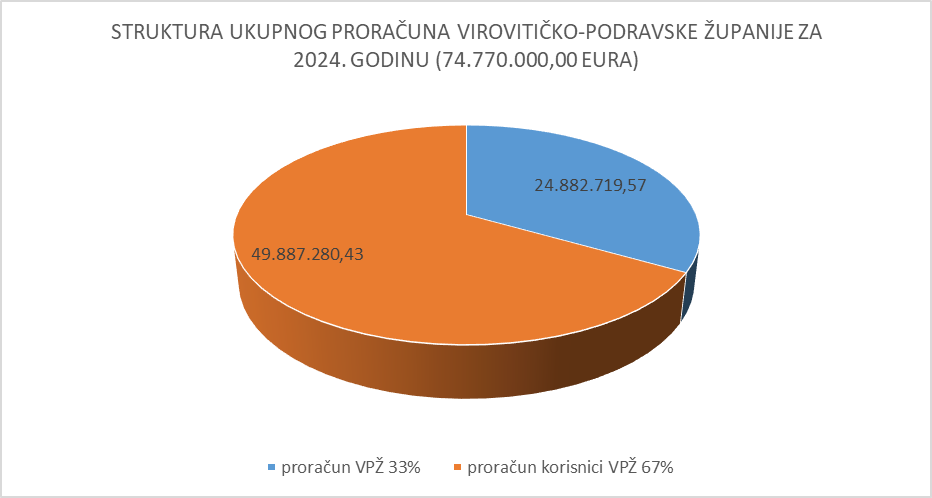 OD KUDA NOVAC DOLAZI U PRORAČUN VIROVITIČKO-PODRAVSKE ŽUPANIJE ZA 2024. GODINU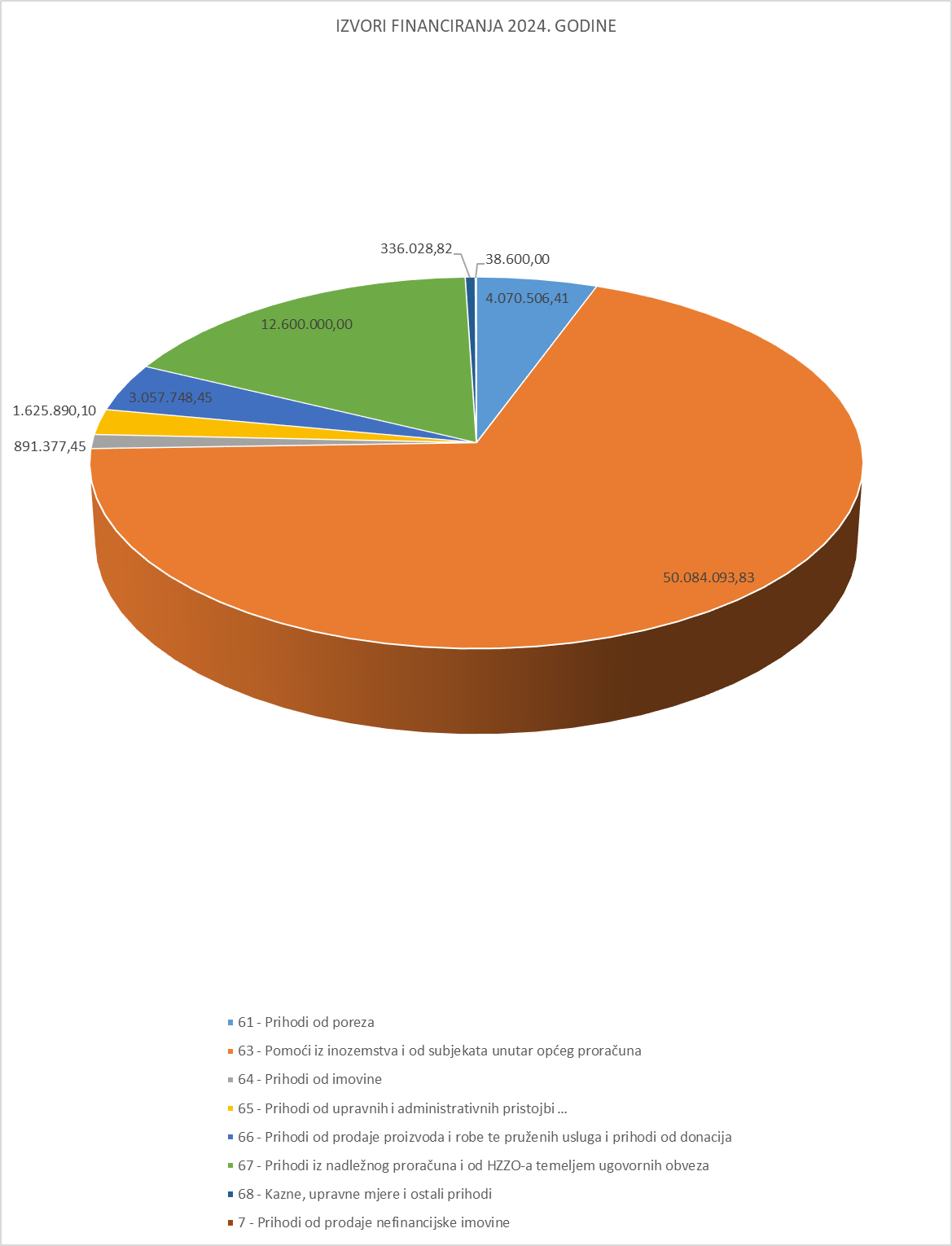 Promatrajući navedeno vidljivo je da najveći dio prihoda dolazi od Pomoći iz inozemstva i od subjekata unutar općeg proračuna te iz nadležnog proračuna i od HZZO-a temeljem ugovornih obveza (ovo posljednje odnosi se na zdravstvene ustanove).STRUKTURA ŽUPANIJSKIH PRIHODA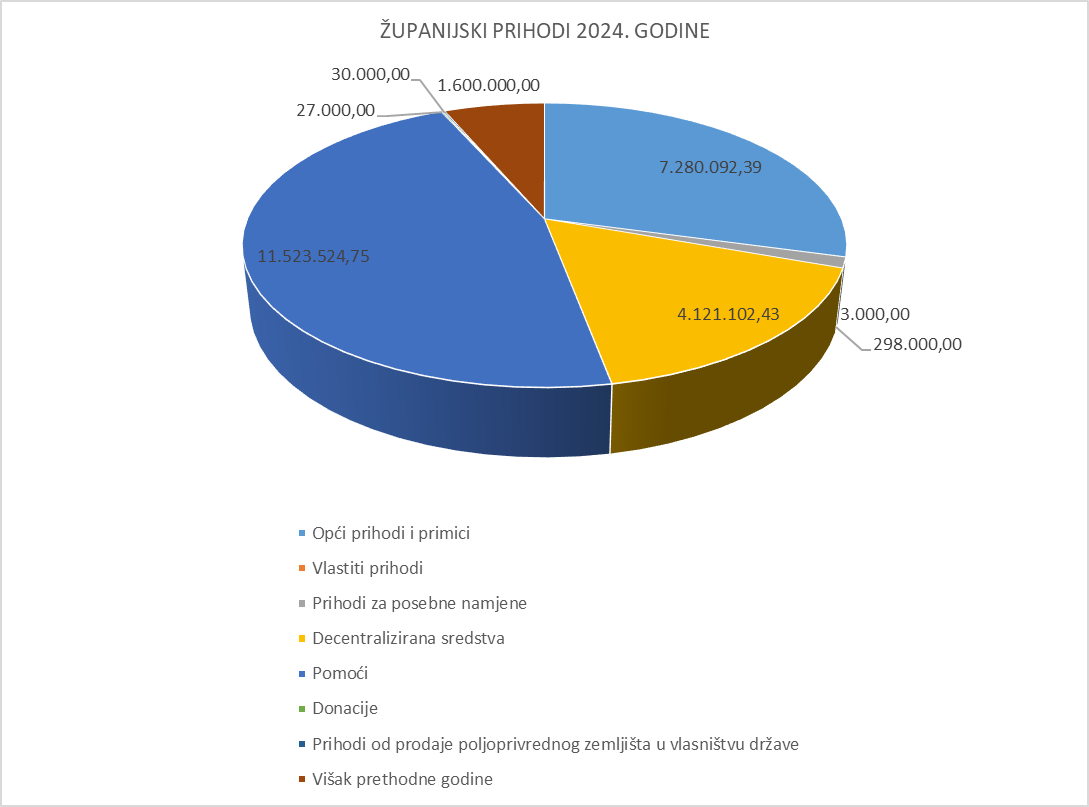 DECENTRALIZACIJAU procesu fiskalne decentralizacije koji je započeo još 2001. godine, središnja država je omogućila lokalnim jedinicama da preuzmu odgovornost za financiranje školstva, zdravstva, socijalne skrbi i vatrogastva. Dijelove funkcija, odnosno rashoda za školstvo, zdravstvo i socijalnu skrb preuzele su sve županije, 32 grada i Grad Zagreb, a 126 lokalnih jedinica preuzelo financiranje redovnih aktivnosti javnih vatrogasnih postrojbi.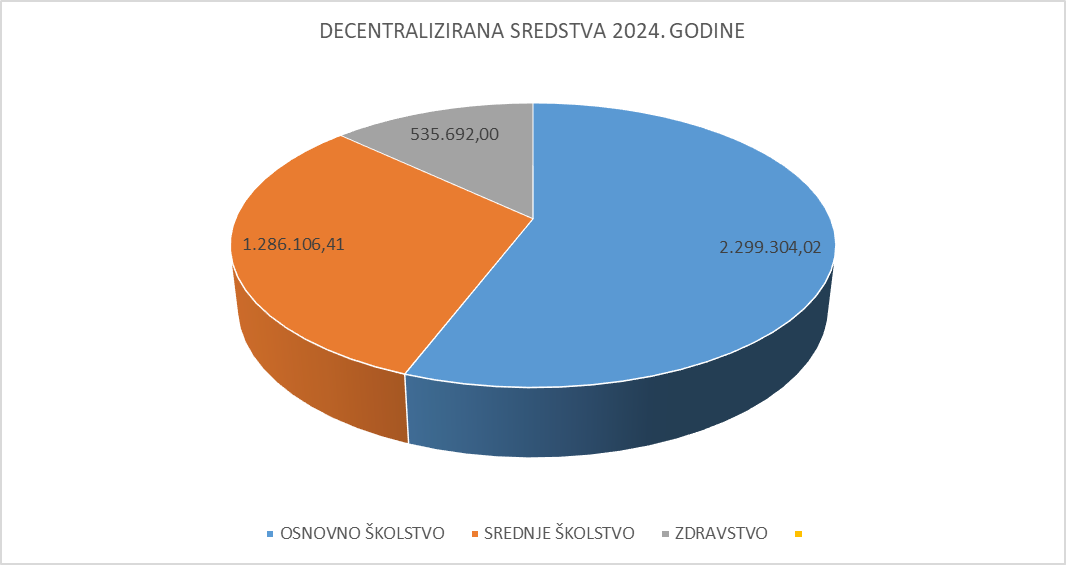 POMOĆIBudući da značajan udio u županijskim prihodima pripada pomoćima u nastavku je dana struktura prihoda od pomoći u proračunu za 2024.g. (samo županijski prihodi)KUDA ODLAZI NOVAC IZ PRORAČUNA ZA 2024. GODINU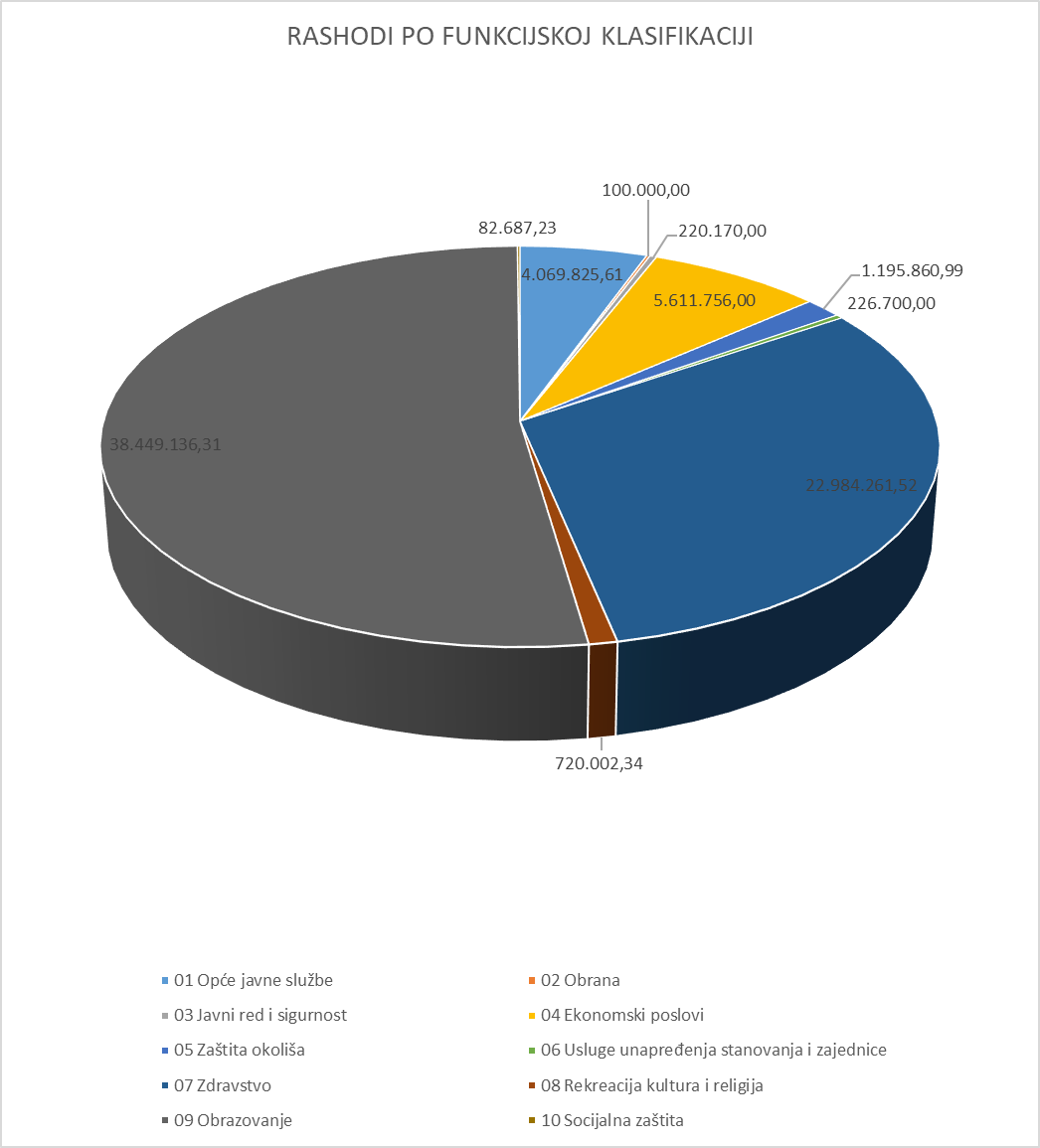 Promatrajući proračunske rashode razvrstane po funkcijskoj klasifikaciji vidljivo je da je najveći dio namijenjen financiranju zdravstva, obrazovanja i ekonomskih poslova.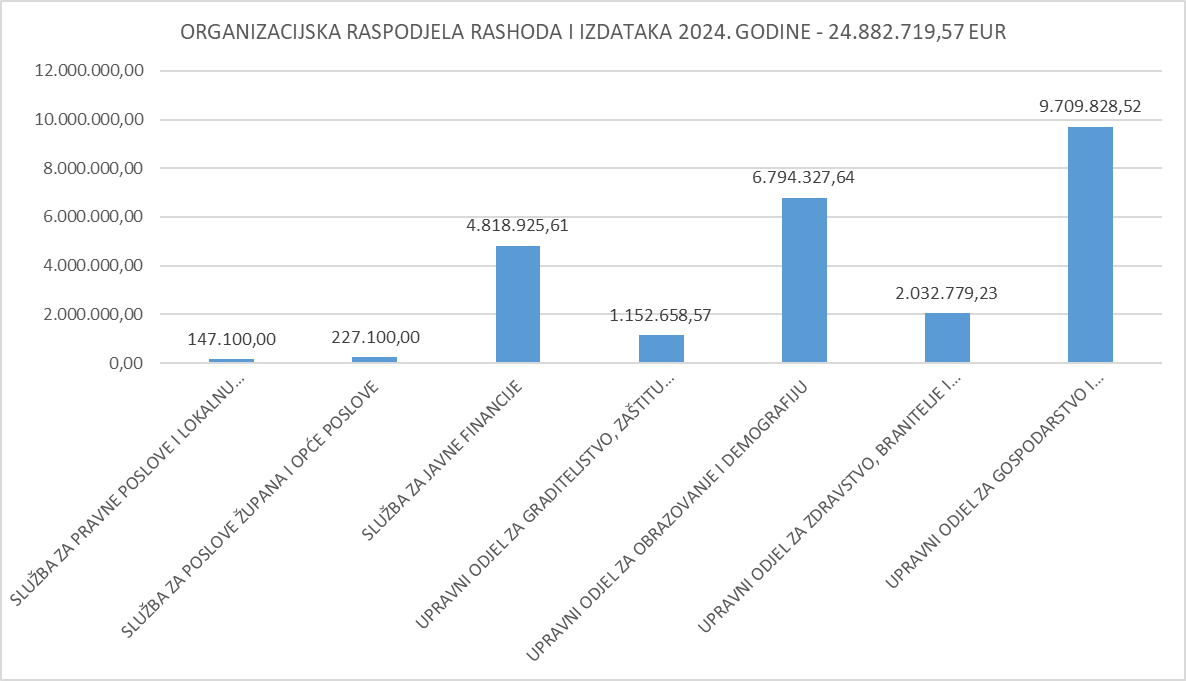 KOJI PROGRAMI SE FINANCIRAJU U PRORAČUNU ZA 2024.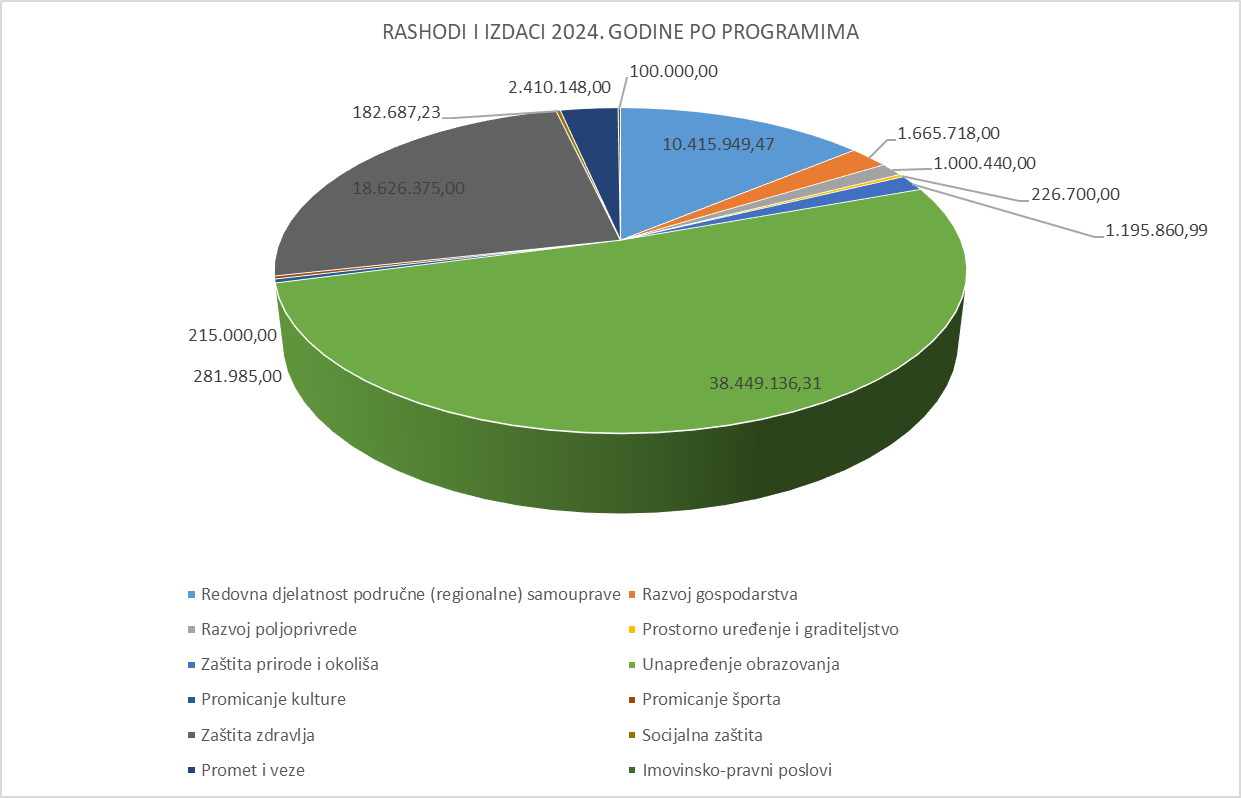 RAZRADA PROGRAMA – REDOVNA DJELATNOST PODRUČNE (REGIONALNE) SAMOUPRAVERAZRADA PROGRAMA – RAZVOJ GOSPODARSTVARAZRADA PROGRAMA – RAZVOJ POLJOPRIVREDERAZRADA PROGRAMA – PROSTORNO UREĐENJE I GRADITELJSTVORAZRADA PROGRAMA – ZAŠTITA PRIRODE I OKOLIŠARAZRADA PROGRAMA – UNAPREĐENJE OBRAZOVANJARAZRADA PROGRAMA – ZAŠTITA ZDRAVLJAKOJI PROGRAMI SE FINANCIRAJU IZ ŽUPANIJSKIH SREDSTAVA KLJUČNI PROGRAMI, PROJEKTI I AKTIVNOSTI KOJI SE FINANCIRAJU IZ PRORAČUNA VIROVITIČKO-PODRAVSKE ŽUPANIJETijekom 2023. godine završena je izgradnja Sustava navodnjavanja „Kapinci – Vaška II. faza“, završena je rekonstrukcija objekta za potrebe Centra za podršku, savjetovanje i osnaživanje te izrađena dokumentacije za:Sušionicu povrćaCentar za pametnu poljoprivredu i ICT djelatnostiIstraživanje geotermalnih potencijala na području Virovitičko-podravske županije.Tijekom 2024. godine nastavlja se sa započetim projektima:Centar za posjetitelje – dvorac Janković Suhopolje III. FazaCentar za kulturu zdravlja – dvorac Janković CabunaNastavak projekata energetskih obnova (PŠ Novi Gradac, PŠ Okrugljača i Tehnička škola Virovitica) Regionalni znanstveni centar – STEM komponenta BJavni prijevoz na području VPŽProjekt razvoja širokopojasnog Internet na području općinaIzrada dokumentacije za nove sustave navodnjavanja: Đolta II. faza, SN Lukač, SN Čađavica, SN Zdenci, SN Čačinci-CrnacA planirani su i neki novi projekti:OŠ Ivane Brlić Mažuranić, Orahovica - nova škola i dvoranaOŠ Petra Preradovića, Pitomača - nova škola i dvoranaOŠ Josipa Kozarca, Slatina - nova škola i dvoranaOŠ Eugena Kumičića, Slatina - rekonstrukcija školeOŠ Gradina - rekonstrukcija školeOŠ Davorin Trstenjak, Čađavica - rekonstrukcija školeOŠ Vladimira Nazora, Nova Bukovica - rekonstrukcija škole i dvoranaGimnazija Petra Preradovića, Virovitica - nova škola i dvoranaDogradnja Industrijsko-obrtničke škole SlatinaPrenamjena prostora za potrebe djelatnosti palijativne skrbi – stacionarSufinanciranje obnove fasade - Ambulanta Špišić BukovicaIzgradnja zgrade Zavoda za hitnu medicinu VPŽIzgradnja ambulante u Gornjem BazjuPored navedenih značajnijih projekata Županija provodi još niz aktivnosti koje služe zadovoljavanju javnih potreba svojih građana kao npr.:Potpomaže rad udrugaŠtiti prava nacionalnih manjinaPruža potporu Hrvatima izvan domovineSufinancira rad Kazališta Virovitica i drugih kulturnih institucijaSudjeluje u obnovi kulturnih i sakralnih objekataPotpomaže provedbu niza kulturnih priredbi i manifestacijaProvodi natjecanja učenika i sudjeluje u provođenju školskih manifestacijaOsigurava sredstva za pomoćnike u nastavi – „IN-IN integracija i inkluzija“Osigurava sredstva za provedbu projekta „Školske sheme“ kojom se školskoj djeci osigurava  nabava svježeg voća, povrća, mlijeka i mliječnih proizvodaProvodi projekte kojima se osigurava školska prehrana za djecu u riziku od siromaštavaIsplaćuje stipendije studentimaOsigurava sredstva za stipendije srednjoškolcima za deficitarna zanimanjaStudentima sufinancira prijevoz željeznicomSufinancira rad Veleučilišta u ViroviticiSufinancira rad Sportske zajednice Virovitičko-podravske županije i Školskih sportskih savezaSufinancira nabavu radnih materijala za učenikeOsigurava sredstva za tekuće i investicijsko održavanje te kapitalna ulaganja u školamaIsplaćuje naknade mrtvozornicima za obavljene preglede umrlih izvan zdravstvenih ustanovaFinancira zaštitu pučanstva od zaraznih bolestiSufinancira kamate na stambene kredite liječnikaSufinancira najam stana liječnicimaOsigurava sredstva za tekuće i investicijsko održavanje i kapitalna ulaganja u zdravstvenim ustanovamaSufinancira nadstandard u Zavodu za hitnu medicinu VPŽOsigurava sredstva za rad Vatrogasne zajednice VPŽ te podupire rad dobrovoljnih vatrogasnih društavaSufinancira rad humanitarnih organizacija (Crveni križ, HGSS)Pokriva troškove ukopa hrvatskih braniteljaSubvencionira kamate gospodarstvenicima i poljoprivrednicimaOrganizira gospodarske i poljoprivredne manifestacijeSubvencionira zakup prostora i ostalih troškova poduzetnicima početnicima u Poduzetničkom inkubatoruSufinancira rad Turističke zajednice VPŽSufinancira katastarske izmjereOsigurava sredstva za razvoj lovstva na području županije….Dodatne i detaljnije informacijeMožete pronaći na službenoj straniciVirovitičko-podravske županijewww.vpz.hrKlasa: 400-01/23-01/01Ur.broj: 2189-06/01-23-5									 ŽUPAN								Igor Andrović, dip.oec.ŽUPANIJSKI PRIHODI2024.Opći prihodi i primici7.280.092,39Vlastiti prihodi3.000,00Prihodi za posebne namjene298.000,00Decentralizirana sredstva4.121.102,43Pomoći11.523.524,75Donacije27.000,00Prihodi od prodaje poljoprivrednog zemljišta u vlasništvu države30.000,00Višak prethodne godine1.600.000,00UKUPNO ŽUPANIJSKI PRIHODI24.882.719,57DECENTRALIZIRANA SREDSTVA - PRIHODI 2024.2024.OSNOVNO ŠKOLSTVO2.299.304,02SREDNJE ŠKOLSTVO1.286.106,41ZDRAVSTVO535.692,00UKUPNO:4.121.102,43POMOĆI - ŽUPANIJSKI PRIHODI 2024.633 - Pomoći proračunu iz drugih proračuna9.955.896,61634 - Pomoći od izvanproračunskih korisnika307.963,37635 – Pomoći izravnanja za decentralizirane funkcije3.585.596,02638 - Pomoći iz državnog proračuna temeljem prijenosa EU sredstava12.681.049,55UKUPNO: 26.530.505,55RASPODJELA RASHODA PO UPRAVNIM ODJELIMA – ŽUPANIJSKA SREDSTVA I SREDSTVA PRORAČUNSKIH KORISNIKA:2024.%SLUŽBA ZA PRAVNE POSLOVE I LOKALNU SAMOUPRAVU155.517,340,21Rashodi Službe za pravne poslove i lokalnu samoupravu147.100,000,20Rashodi iz vlastitih i namjenskih prihoda Vijeća srpske nacionalne manjine Virovitičko-podravske županije8.417,340,01SLUŽBA ZA POSLOVE ŽUPANA I OPĆE POSLOVE227.100,000,30SLUŽBA ZA JAVNE FINANCIJE4.818.925,616,44UPRAVNI ODJEL ZA GRADITELJSTVO, ZAŠTITU OKOLIŠA I IMOVINSKO-PRAVNE POSLOVE1.522.560,992,04Rashodi upravnog odjela1.152.658,571,54Rashodi iz vlastitih i namjenskih prihoda Zavoda za prostorno uređenje Virovitičko-podravske županije47.000,000,06Rashodi iz vlastitih i namjenskih prihoda Javne ustanove za upravljanje zaštićenim dijelovima prirode i ekološkom mrežom Virovitičko-podravske županije322.902,420,43UPRAVNI ODJEL ZA OBRAZOVANJE I DEMOGRAFIJU38.946.121,3152,09Rashodi upravnog odjela6.794.327,649,09Rashodi iz vlastitih i namjenskih prihoda osnovnih škola20.334.053,9727,20Rashodi iz vlastitih i namjenskih prihoda srednjih škola i učeničkog doma11.817.739,7015,81UPRAVNI ODJEL ZA ZDRAVSTVO, BRANITELJE I SOCIJALNU SKRB18.809.062,2325,16Rashodi upravnog odjela2.032.779,232,72Rashodi iz vlastitih i namjenskih prihoda zdravstvenih ustanova16.776.283,0022,44UPRAVNI ODJEL ZA GOSPODARSTVO I POLJOPRIVREDU10.290.712,5213,76Rashodi upravnog odjela9.709.828,5212,99Rashodi iz vlastitih i namjenskih prihoda VIDRE - Agencije za regionalni razvoj Virovitičko-podravske županije467.448,000,63Rashodi iz vlastitih i namjenskih prihoda Tehnološko-inovacijskog centra Virovitica47.500,000,06Rashodi iz vlastitih i namjenskih prihoda Panonskog drvnog centra kompetencija Virovitičko-podravske županije65.936,000,09UKUPNI RASHODI I IZDACI:74.770.000,00100,00Rashodi upravnih tijela Virovitičko-podravske županije24.882.719,5733,28Rashodi iz vlastitih i namjenskih prihoda proračunskih korisnika49.887.280,4366,72UKUPNI RASHODI I IZDACI:74.770.000,00100,00RASPODJELA RASHODA PO UPRAVNIM ODJELIMA - SAMO ŽUPANIJSKA SREDSTVA2024.%SLUŽBA ZA PRAVNE POSLOVE I LOKALNU SAMOUPRAVU147.100,000,59SLUŽBA ZA POSLOVE ŽUPANA I OPĆE POSLOVE227.100,000,91SLUŽBA ZA JAVNE FINANCIJE4.818.925,6119,37UPRAVNI ODJEL ZA GRADITELJSTVO, ZAŠTITU OKOLIŠA I IMOVINSKO-PRAVNE POSLOVE1.152.658,574,63UPRAVNI ODJEL ZA OBRAZOVANJE I DEMOGRAFIJU6.794.327,6427,31UPRAVNI ODJEL ZA ZDRAVSTVO, BRANITELJE I SOCIJALNU SKRB2.032.779,238,17UPRAVNI ODJEL ZA GOSPODARSTVO I POLJOPRIVREDU9.709.828,5239,02UKUPNI RASHODI I IZDACI:24.882.719,57100,00PROGRAMI2024.Redovna djelatnost područne (regionalne) samouprave10.415.949,47Razvoj gospodarstva1.665.718,00Razvoj poljoprivrede1.000.440,00Prostorno uređenje i graditeljstvo226.700,00Zaštita prirode i okoliša1.195.860,99Unapređenje obrazovanja38.449.136,31Promicanje kulture281.985,00Promicanje športa215.000,00Zaštita zdravlja18.626.375,00Socijalna zaštita182.687,23Promet i veze2.410.148,00Imovinsko-pravni poslovi100.000,00UKUPNI RASHODI I IZDACI (ŽUPANIJSKA SREDSTVA + PRORAČUNSKI KORISNICI)74.770.000,00PROGRAMI2024.Redovna djelatnost područne (regionalne) samouprave10.407.532,13Razvoj gospodarstva1.084.834,00Razvoj poljoprivrede1.000.440,00Prostorno uređenje i graditeljstvo179.700,00Zaštita prirode i okoliša872.958,57Unapređenje obrazovanja6.297.342,64Promicanje kulture281.985,00Promicanje športa215.000,00Zaštita zdravlja1.850.092,00Socijalna zaštita182.687,23Promet i veze2.410.148,00Imovinsko-pravni poslovi100.000,00UKUPNI RASHODI I IZDACI (SAMO ŽUPANIJSKA SREDSTVA)24.882.719,57